Государственное бюджетное профессиональное образовательное учреждение «Новгородский областной колледж искусств им. С.В. Рахманинова»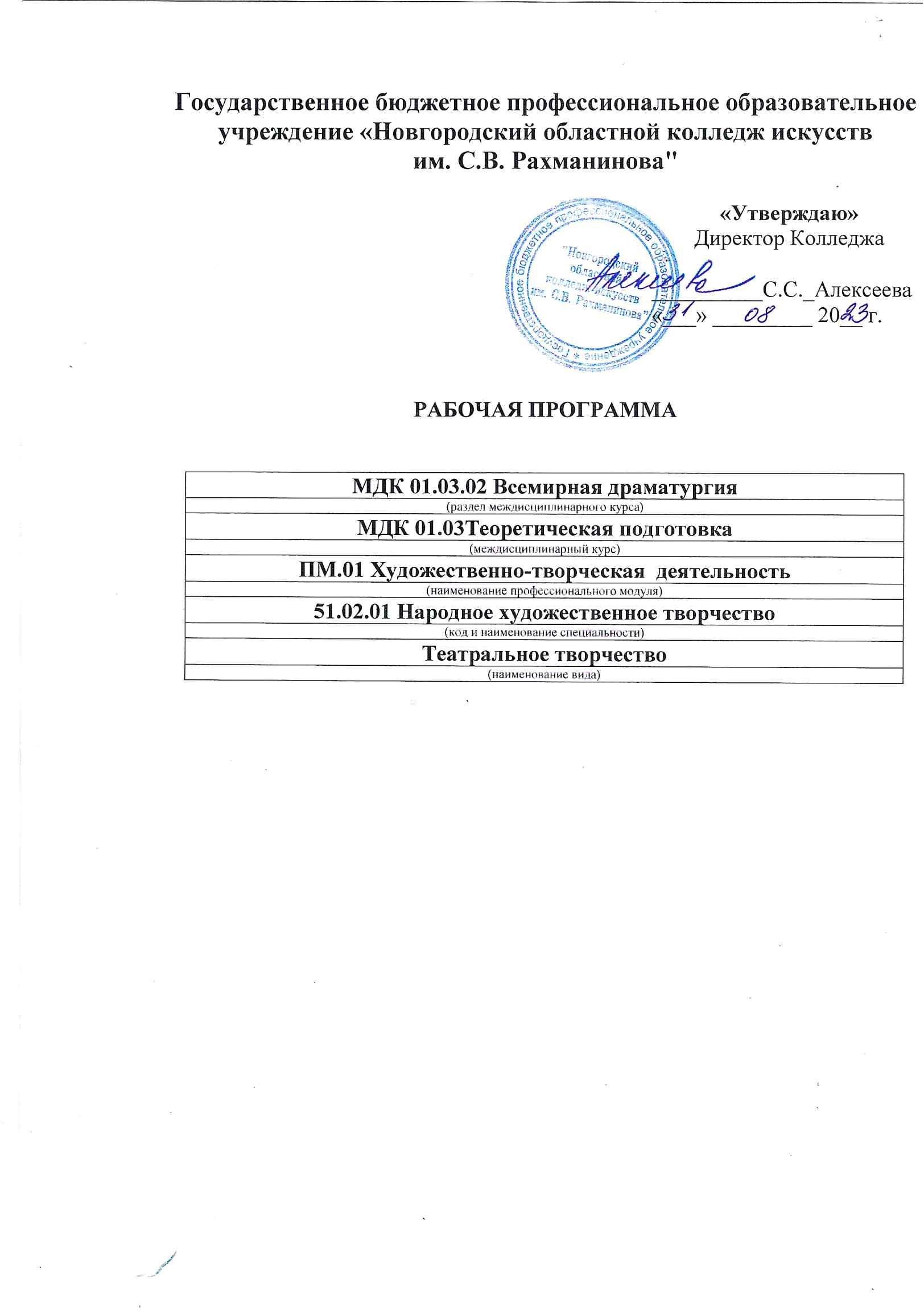 Рабочая программаРабочая программа дисциплины ЕН.03 «Информационное обеспечение профессиональной деятельности Адаптивные информационные и коммуникационные технологии»составлена в соответствии с федеральным государственным образовательным стандартом СПО специальности 54.02.01 «Дизайн» (по отраслям), отрасль «Дизайн среды», утвержденным приказом Министерства просвещения и науки РФ от 23ноября 2020г. № 658.1.1. Область применения рабочей программы.Рабочая программа учебной дисциплины ЕН.03 «Информационное обеспечение профессиональной деятельности Адаптивные информационные и коммуникационные технологии» является программы подготовки специалистов среднего звена  по специальности среднего профессионального образования 54.02.01Дизайн (по отраслям), отрасль «Дизайн среды».1.2. Место учебной дисциплины в структуре основной программы профессионального обучения.Учебная дисциплина ЕН.03 «Информационное обеспечение профессиональной деятельности Адаптивные информационные и коммуникационные технологии»  относится к профессиональной подготовке и входит в состав математический и общий естественнонаучный учебный цикл, цикла образовательной программы.1.3. Цели и задачи учебной дисциплины - требования к результатам освоения дисциплины.Целью курса является формирование у студентов компетенций, знаний, умений и навыков, необходимых для работы на персональном компьютере, самостоятельного изучения специальной литературы, а также формирование навыков самостоятельной работы.Задачи дисциплины:Изучение основ работы с операционной системой;Изучение основ работы в офисных пакетах и пакетах прикладных программспециального назначения;Изучение основ работы с мультимедийной информацией;Использование ИТ в профессиональной деятельности.Освоение учебной дисциплины ЕН.03 «Информационное обеспечение профессиональной деятельности Адаптивные информационные и коммуникационные технологии»  направлено на формирование части компетенций- общих компетенций:ОК 01. Выбирать способы решения задач профессиональной деятельности применительно к различным контекстам;ОК 02. Осуществлять поиск, анализ и интерпретацию информации, необходимой для выполнения задач профессиональной деятельности;ОК 03. Планировать и реализовывать собственное профессиональное и личностное развитие;ОК 04. Работать в коллективе и команде, эффективно взаимодействовать с коллегами, руководством, клиентами;ОК 05. Осуществлять устную и письменную коммуникацию на государственном языке Российской Федерации с учетом особенностей социального и культурного контекста;ОК 06. Проявлять гражданско-патриотическую позицию, демонстрировать осознанное поведение на основе традиционных общечеловеческих ценностей, применять стандарты антикоррупционного поведения;ОК 07. Содействовать сохранению окружающей среды, ресурсосбережению, эффективно действовать в чрезвычайных ситуациях;ОК 08. Использовать средства физической культуры для сохранения и укрепления здоровья в процессе профессиональной деятельности и поддержания необходимого уровня физической подготовленности;ОК 09. Использовать информационные технологии в профессиональной деятельности;ОК 10. Пользоваться профессиональной документацией на государственном и иностранном языках;ОК 11. Использовать знания по финансовой грамотности, планировать предпринимательскую деятельность в профессиональной сфере.- профессиональных компетенций;ПК 1.2. Проводить предпроектный анализ для разработки дизайн-проектов;ПК 1.3. Осуществлять процесс дизайнерского проектирования с применением специализированных компьютерных программ;ПК 1.4. Производить расчеты технико-экономического обоснования предлагаемого проекта;ПК 2.2. Выполнять технические чертежи;ПК 4.3. Контролировать сроки и качество выполненных заданий;ПК 4.4. Осуществлять прием и сдачу работы в соответствии с техническим заданием.Рабочая программа составлена в соответствии с рабочей программой воспитания и календарным планом воспитательной работы.http://noki53.ru/about/programma-vospitaniya.php2. СТРУКТУРА И СОДЕРЖАНИЕ УЧЕБНОЙ ДИСЦИПЛИНЫ2.1. Объем учебной дисциплины и виды учебной работы.Обязательная учебная нагрузка студента – 72 часа, время изучения – 3, 4 семестры. Форма итогового контроля – контрольная работа, дифференцированный зачет.2.2. Тематический план и содержание учебной дисциплины ЕН.03 «Информационное обеспечение профессиональной деятельности Адаптивные информационные и коммуникационные технологии». 3. УСЛОВИЯ РЕАЛИЗАЦИИ РАБОЧЕЙ ПРОГРАММЫУЧЕБНОЙ ДИСЦИПЛИНЫ3.1. Требования к материально-техническому обеспечению.Требования к условиям реализации образовательной программы включают в себя общесистемные требования, требования к материально-техническому, учебно-методическому обеспечению, к организации воспитания обучающихся, кадровым и финансовым условиям реализации образовательной программы.3.2. Общесистемные требования к условиям реализации образовательной программы.3.2.1. Образовательная организация должна располагать на праве собственности или ином законном основании материально-технической базой, обеспечивающей проведение всех видов учебной деятельности обучающихся, предусмотренных учебным планом, с учетом ПООП.3.2.2. В случае реализации образовательной программы с использованием сетевой формы требования к реализации образовательной программы должны обеспечиваться совокупностью ресурсов материально-технического и учебно-методического обеспечения, предоставляемого организациями, участвующими в реализации образовательной программы с использованием сетевой формы.3.2.3. В случае реализации образовательной программы на созданных образовательной организацией в иных организациях кафедрах или иных структурных подразделениях требования к реализации образовательной программы должны обеспечиваться совокупностью ресурсов указанных организаций.3.3. Требования к материально-техническому и учебно-методическому обеспечению реализации образовательной программы.3.3.1. Специальные помещения должны представлять собой учебные аудитории для проведения занятий всех видов, предусмотренных образовательной программой, в том числе групповых и индивидуальных консультаций, текущего контроля и промежуточной аттестации, а также помещения для самостоятельной работы, мастерские и лаборатории, оснащенные оборудованием, техническими средствами обучения и материалами, учитывающими требования международных стандартов.3.3.2. Помещения для самостоятельной работы обучающихся должны быть оснащены компьютерной техникой с возможностью подключения к информационно-телекоммуникационной сети "Интернет" и обеспечением доступа в электронную информационно-образовательную среду образовательной организации (при наличии).В случае применения электронного обучения, дистанционных образовательных технологий допускается применение специально оборудованных помещений, их виртуальных аналогов, позволяющих обучающимся осваивать ОК и ПК.3.3.3. Образовательная организация должна быть обеспечена необходимым комплектом лицензионного программного обеспечения.3.3.4. Библиотечный фонд образовательной организации должен быть укомплектован печатными и (или) электронными учебными изданиями (включая учебники и учебные пособия) по каждой дисциплине (модулю) из расчета одно печатное и (или) электронное учебное издание по каждой дисциплине (модулю) на одного обучающегося.В качестве основной литературы образовательная организация использует учебники, учебные пособия, предусмотренные ПООП.В случае наличия электронной информационно-образовательной среды допускается замена печатного библиотечного фонда предоставлением права одновременного доступа не менее 25 процентов обучающихся к цифровой (электронной) библиотеке.3.3.5. Обучающиеся инвалиды и лица с ограниченными возможностями здоровья должны быть обеспечены печатными и (или) электронными учебными изданиями, адаптированными при необходимости для обучения указанных обучающихся.3.3.6. Образовательная программа должна обеспечиваться учебно-методической документацией по всем учебным дисциплинам (модулям).3.3.7. Рекомендации по иному материально-техническому и учебно-методическому обеспечению реализации образовательной программы определяются ПООП.3.4. Требования к кадровым условиям реализации образовательной программы.3.4.1. Реализация образовательной программы обеспечивается педагогическими работниками образовательной организации, а также лицами, привлекаемыми к реализации образовательной программы на иных условиях, в том числе из числа руководителей и работников организаций, направление деятельности которых соответствует области профессиональной деятельности, указанной в пункте 1.7 ФГОС СПО (имеющих стаж работы в данной профессиональной области не менее 3 лет).3.4.2. Квалификация педагогических работников образовательной организации должна отвечать квалификационным требованиям, указанным в квалификационных справочниках, и (или) профессиональных стандартах (при наличии).Педагогические работники, привлекаемые к реализации образовательной программы, должны получать дополнительное профессиональное образование по программам повышения квалификации, в том числе в форме стажировки в организациях, направление деятельности которых соответствует области профессиональной деятельности, указанной в пункте 1.7 ФГОС СПО, не реже одного раза в 3 года с учетом расширения спектра профессиональных компетенций.Доля педагогических работников (в приведенных к целочисленным значениям ставок), имеющих опыт деятельности не менее 3 лет в организациях, направление деятельности которых соответствует области профессиональной деятельности, указанной пункте 1.7 ФГОС СПО, в общем числе педагогических работников, обеспечивающих освоение обучающимися профессиональных модулей образовательной программы, должна быть не менее 25 процентов.Реализация рабочей программы учебной дисциплины требует наличия учебного кабинета информатики.-  Оборудование учебного кабинета посадочные места по количеству обучающихся;-  рабочее место преподавателя;-  комплект учебно-методической документации.Технические средства обучения:-  персональный компьютер;-  проекционный экран;-  мультимедийный проектор;-  доска;-  колонки.3.2. Информационное обеспечение обучения.Основная учебная литература1. Клочко, И. А. Информационные технологии в профессиональной деятельности : учебное пособие для СПО / И. А. Клочко. — 2-е изд. — Саратов : Профобразование, Ай Пи Эр Медиа, 2019. — 292 c. — Текст : электронный // Электронно-библиотечная система IPR BOOKS : [сайт]. — URL: http://www.iprbookshop.ru/80327.html - Текст: электронный.2. Петлина, Е. М. Информационные технологии в профессиональной деятельности : учебное пособие для СПО / Е. М. Петлина, А. В. Горбачев. — Саратов : Профобразование, 2021. — 111 c. — ISBN 978-5-4488-1113-5. — Текст : электронный // Электронно-библиотечная система IPR BOOKS : [сайт]. — URL: https://www.iprbookshop.ru/104886.html3. Оганесян, Валерий Оганесович. Информационные технологии в профессиональной деятельности : учебник [для среднего профессионального образования] / В. О. Оганесян, А. В. Курилова. - 3-е изд., стер. - Москва : Академия, 2019. - 222, [1] с. – Текст : непосредственный.Дополнительная учебная литература1. Коломейченко, А. С. Информационные технологии : учебное пособие для вузов / А. С. Коломейченко, Н. В. Польшакова, О. В. Чеха. — 2-е изд., перераб. — Санкт-Петербург : Лань, 2021. — 212 с. — ISBN 978-5-8114-7564-3. — Текст : электронный // Лань : электронно-библиотечная система. — URL: https://e.lanbook.com/book/177030 2. Косиненко, Н. С. Информационные технологии в профессиональной деятельности : учебное пособие для СПО / Н. С. Косиненко, И. Г. Фризен. — 2-е изд. — Саратов : Профобразование, Ай Пи Эр Медиа, 2018. — 308 c. — Текст : электронный // Электронно-библиотечная система IPR BOOKS : [сайт]. — URL: http://www.iprbookshop.ru/76992.html - Текст: электронный.3. Бурняшов, Б. А. Информационные технологии в профессиональной деятельности : практикум для студентов-бакалавров, обучающихся по направлению подготовки «Экономика» / Б. А. Бурняшов. — Краснодар, Саратов : Южный институт менеджмента, Ай Пи Эр Медиа, 2017. — 40 c. — Текст : электронный // Электронно-библиотечная система IPR BOOKS : [сайт]. — URL: https://www.iprbookshop.ru/67213.htmlИнтернет-ресурсы1.  «Информационные технологии: Курс лекций». [Электронный ресурс]. – Режим доступа: http://www.tspu.tula.ru/ivt/old_ site/umr/inform/lect/lect6.htm, свободный. – Загл. с экрана2.  Единая коллекция цифровых образовательных ресурсов [Электронный ресурс]. - Режим доступа http://www.school-collection.edu.ru.3.  Единое окно доступа к образовательным ресурсам Российской Федерации [Электронный ресурс]. - Режим доступа http://www.window.edu.ru.4.  Открытая электронная библиотека «ИИТО ЮНЕСКО» по ИКТ в образовании [Электронный ресурс]. - Режим доступа http://ru.iite.unesco.org/publications.5.  Открытые электронные курсы «ИИТО ЮНЕСКО» по информационным технологиям [Электронный ресурс]. - Режим доступа http://www.lms.iite.unesco.org.6.  Портал «Информационно-коммуникационные технологии в образовании [Электронный ресурс]. - Режим доступа http://www.ict.edu.ru.7.  Справочник образовательных ресурсов «Портал цифрового образования» [Электронный ресурс]. - Режим доступа http://www.digital-edu.ru.8.  Федеральный центр информационно-образовательных ресурсов -ФЦИОР [Электронный ресурс]. - Режим доступа http://www.fcior.edu.ru.4. КОНТРОЛЬ И ОЦЕНКА РЕЗУЛЬТАТОВ ОСВОЕНИЯ УЧЕБНОЙ ДИСЦИПЛИНЫКонтроль и оценка результатов освоения учебной дисциплины осуществляется преподавателем в процессе проведения практических занятий и лабораторных работ, тестирования, а также выполнения обучающимися индивидуальных заданий, проектов, исследований.ПП Профессиональная подготовкаЕН Математический и общий естественнонаучный учебный циклЕН.03 «Информационное обеспечение профессиональной деятельности Адаптивные информационные и коммуникационные технологии»(наименование мдк, дисциплина)54.02.01 Дизайн (по отраслям)(код и наименование специальности)Отрасль «Дизайн среды»Принята на заседанииПредметно-цикловой комиссииПротокол №1 от «31»_08 2023_г.Принята на заседанииПредметно-цикловой комиссииПротокол №1 от «31»_08 2023_г.Председатель ПЦКПредседатель ПЦКРазработчикиСполохова Ю.В.Сполохова Ю.В.Мальченко И.Ю. (подпись)(расшифровка) (подпись)(расшифровка) (подпись)(расшифровка)«31» 08 2023_г._______«31» 08 2023_г._______«_31» 08_ 2023_г.«Согласовано»Заместитель директора по учебнойи организационно-методической работе:«Согласовано»Заместитель директора по учебнойи организационно-методической работе:С.Н. Зимнева(подпись)(расшифровка) «31» 08 2023г. «31» 08 2023г.Вид учебной работыОбъемчасовОбъем учебной дисциплины (всего)72Аудиторная учебная нагрузка обучающегося (всего) 68Самостоятельная работа обучающегося (всего) 4Наименование разделов и темСодержание учебного материала, самостоятельная работа обучающихсяОбъем часов3 семестр3 семестр34Раздел 1. Введение.Информационные технологии и информационные системы.Правила техники безопасности и охраны труда. Понятие «информация», её виды, свойства и роль в окружающем мире и производстве. Понятие информационной технологии. Роль и значение информационной технологии.  Информационное общество. Понятие и средства информатизации. Структура информатизации. Информационная культура. Понятие новой информационной технологии. Инструментарий информационной технологии.  Виды информационных технологий. Реализации информационных технологий.Внутренняя архитектура компьютера.Периферийные устройства: клавиатура, монитор, дисковод, мышь, принтер, сканер, модем; мультимедийные компоненты. Программный принцип управления компьютером. Операционная система: назначение, состав, загрузка. Виды программного обеспечения для компьютеров.2Раздел 2. Введение в Windows.Общие сведения. Навигация по Windows. Стандартные приложения и универсальные функции Windows.2Раздел 3. Технология обработки текстовой информации. Текстовые процессоры.Текстовый редактор Word. Настройка параметров редактора и документа. Сохранение и проверка информации. Исправление ошибок. Работа с  текстом в документе. Шрифтовое оформление.Настройка интерфейса программы MS Word. Создание, редактирование и форматирование текстового документаСоздание списков. Маркированный, нумерованный, многоуровневый списки. Создание таблицы. Ввод данных. Редактирование и форматирование таблицы. Вставка объектов. Оформление фигурного текста Рисование в MS Word. Колонки. Сноски. Буквица.Создание маркированных, нумерованных, многоуровневых списков, работа с колонками, подбор синонимов, проверка правописания. Работа с графическими объектами. Создание таблиц, вставка символов и формул, создание объектов WordArt. Создание Оглавления. Комплексное использование возможностей MS Word для создания текстовых документов: Мастер слияния документов, перекрёстные ссылки, рассмотрение возможностей рецензирования, элементы панели Формы, макросы.8Раздел 4. Мультимедийные технологии.Современные способы организации презентаций. Создание презентации в приложении MS PowerPoint. Мастер авто содержания. Шаблон оформления. Оформление презентации. Настройка фона и анимации.Создание презентации с помощью шаблона оформления.Создание презентации с использованием гиперссылок и настройка анимации.8Раздел 4. О компьютерной графике.Область применения компьютерной графики, специфика работы, возможности, перспективы.Разрешение и размер изображения. Цветовые модели и цветовой охват.Форматы графических файлов (растровые и векторные).2Раздел 5. Растровый графический редактор Photoshop.Интерфейс программы. Общие инструменты.Инструменты тоновой, цветовой коррекции. Фильтры.Инструменты выделения, каналы и маски.Ретуширование изображений. Обзор рабочего пространства. Создание анимированных изображений для Web-публикаций. Использование цвета. Слои. Постобработка видовых кадров 3D-визуализации.124 семестр4 семестр38Раздел 1. Основы CorelDraw.Обзор рабочего пространства. Линии, фигуры и абрисы. Объекты, символы, слои. Цвет, заливки, прозрачности. Специальные эффекты. Текст. Печать. Тренировочные упражнения. 6Раздел 2. Программа SketchUp - возможности и назначение.Обзор рабочей среды. Запуск, шаблоны. Главные инструменты. Инструменты 2Д рисования. Инструменты редактирования. Навигация в сцене. Анимация и визуализация.8Раздел 2. Программа SketchUp - возможности и назначение.Самостоятельная работа.Закрепление изученного материала.1Раздел 3. Основы ArchiCAD.Обзор рабочего пространства. Инструменты редактирования. Слои. Текст. Размеры. Штриховка. Сохранение в цифровом формате или вывод на печать.6Раздел 3. Основы ArchiCAD.Самостоятельная работа. Закрепление изученного материала.1Раздел 4. Знакомство с 3ds Max.Простые, составные объекты и сплайны. Редактирование.Основы полигонального моделирования.Импорт 2d-графики из AutoCAD в 3ds Max. Работа со слоями.Материалы. Плагин Vray.Визуализация сцены.6Раздел 4. Знакомство с 3ds Max.Самостоятельная работа. Закрепление изученного материала.1Раздел 5. Возможности Blender.Обзор рабочего пространства. Инструменты редактирования. Импорт. Материалы. 8Раздел 5. Возможности Blender.Самостоятельная работа. Закрепление изученного материала.1ВсегоВсего72Результаты обучения(освоенные умения, усвоенные знания)Формы и методы контроля и оценки результатов обученияОбучающийся должен уметь:Работать с программными средствами универсального назначения, соответствующими современным требованиямПроведение тематического  тестирования, устный опросИспользовать адаптированную компьютерную технику, альтернативные устройства ввода информации, специальное программное обеспечениеУстный опрос, проведение тематического тестированияОсуществлять выбор способа представления информации в соответствии с учебными задачамиПоиск информации, устный опрос, проведение тематического тестированияИллюстрировать учебные работы с использованием средств информационных технологийпрактические занятияИспользовать альтернативные средства коммуникации в учебной и будущей профессиональной деятельностипрактические занятияИспользовать специальные информационные и коммуникационные технологии в индивидуальной и коллективной учебной и будущей профессиональной деятельностипрактические занятияИспользовать приобретенные знания и умения в учебной и будущей профессиональной деятельности для эффективной организации индивидуального информационного пространствапрактические занятияОбучающийся должен знать:Основы информационной безопасности при повышении информационной культуры и цифровой грамотности при работе в сети Интернетустный опросОсновы современных информационных технологий переработки и преобразования текстовой, табличной, графической и другой информации;устный опросСовременное состояние уровня и направления развития технических и программных средств универсального и специального назначения;устный опросПриемы использования компьютерной техники, оснащенной альтернативными устройствами ввода – вывода информацииустный опросПриемы поиска информации и преобразование ее в формат, наиболее подходящий для восприятия с учетом ограничений здоровья;устный опрос